 РАБОЧАЯ ПРОГРАММА УЧЕБНОЙ ДИСЦИПЛИНЫБезопасность жизнедеятельности2020Рабочая программа общеобразовательной учебной дисциплины предназначена для изучения в профессиональных образовательных организациях СПО, реализующих образовательную программу среднего общего образования в пределах освоения программы подготовки квалифицированных рабочих, служащих и специалистов среднего звена и (ППКРС и ППССЗ СПО) на базе основного общего образования при подготовке квалифицированных рабочих, служащих и специалистов среднего звена.Рабочая программа разработана на основе требований ФГОС среднего общего образования, предъявляемых к структуре, содержанию и результатам освоения учебной дисциплины, в соответствии с Рекомендациями по организации получения среднего общего образования в пределах освоения образовательных программ среднего профессионального образования на базе основного общего образования с учетом требований федеральных государственных образовательных стандартов и получаемой профессии или специальности среднего профессионального образования (письмо Департамента государственной политики в сфере подготовки рабочих кадров и ДПО Минобрнауки России от 17.03.2015 № 06-259), с учетом Примерной основной образовательной программы среднего общего образования, одобренной решением федерального учебно-методического объединения по общему образованию (протокол от 28 июня 2016 г. № 2/16-з).Организация-разработчик: государственное автономное  учреждение Калининградской области профессиональная образовательная организация «Колледж предпринимательства»Разработчики:Гризецкий А.А. - ГАУ КО «Колледж предпринимательства», преподавательРабочая программа учебной дисциплины рассмотрена на заседании отделения общеобразовательных дисциплин. Протокол № 1 от 31.08.2020 г.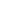 СОДЕРЖАНИЕ1. ПАСПОРТ РАБОЧЕЙ ПРОГРАММЫ УЧЕБНОЙ ДИСЦИПЛИНЫПсихология общения1.1. Область применения программы        Рабочая программа учебной дисциплины является частью программы подготовки специалистов среднего звена в соответствии с ФГОС СПО по специальности 09.02.07 Информационные системы и программирование.  1.2. Место дисциплины в структуре программы подготовки специалистов среднего звена:     Общепрофессиональная дисциплина профессионального цикла 1.3. Цели и задачи дисциплины – требования к результатам освоения дисциплины:В результате освоения дисциплины обучающийся должен: уметь:организовывать и проводить мероприятия по защите работающих и населения от негативных воздействий чрезвычайных ситуаций;предпринимать профилактические меры для снижения уровня опасностей различного вида и их последствий в профессиональной деятельности и быту;использовать средства индивидуальной и коллективной защиты от оружия массового поражения; применять первичные средства пожаротушения;ориентироваться в перечне военно-учетных специальностей и самостоятельно определять среди них родственные полученной специальности;применять профессиональные знания в ходе исполнения обязанностей военной службы на воинских должностях в соответствии с полученной специальностью;владеть способами бесконфликтного общения и саморегуляции в повседневной деятельности и экстремальных условиях военной службы;оказывать первую помощь пострадавшим.знать:принципы обеспечения устойчивости объектов экономики, прогнозирования развития событий и оценки последствий при техногенных чрезвычайных ситуациях и стихийных явлениях, в том числе в условиях противодействия терроризму как серьезной угрозе национальной безопасности России;основные виды потенциальных опасностей и их последствия в профессиональной деятельности и быту, принципы снижения вероятности их реализации;основы военной службы и обороны государства;задачи и основные мероприятия гражданской обороны; способы защиты населения от оружия массового поражения;меры пожарной безопасности и правила безопасного поведения при пожарах;организацию и порядок призыва граждан на военную службу и поступления на нее в добровольном порядке;основные виды вооружения, военной техники и специального снаряжения, состоящих на вооружении (оснащении) воинских подразделений, в которых имеются военно-учетные специальности, родственные специальностям СПО;область применения получаемых профессиональных знаний при исполнении обязанностей военной службы;порядок и правила оказания первой помощи пострадавшим.1.4. Рекомендуемое количество часов на освоение программы дисциплины:максимальной учебной нагрузки обучающегося 68 часов, том числе:обязательной аудиторной учебной нагрузки обучающегося 68 часов;практических работ, обучающихся 26 часов.2. СТРУКТУРА И СОДЕРЖАНИЕУЧЕБНОЙ ДИСЦИПЛИНЫ2.1. Объем учебной дисциплины и виды учебной работыТематический план и содержание учебной дисциплины	Для характеристики уровня освоения учебного материала используются следующие обозначения:1 - ознакомительный (узнавание ранее изученных объектов, свойств); 2 - репродуктивный (выполнение деятельности по образцу, инструкции или под руководством)3 - продуктивный (планирование и самостоятельное выполнение деятельности, решение проблемных задачУСЛОВИЯ РЕАЛИЗАЦИИ РАБОЧЕЙ ПРОГРАММЫ УЧЕБНОЙ ДИСЦИПЛИНЫ3.1. Требования к минимальному материально-техническому обеспечению.Реализация программы дисциплины требует наличия учебного кабинета Безопасности жизнедеятельности.Оборудование учебного кабинета: - стенд «Чрезвычайные ситуации природного и техногенного характера»;- стенд «Безопасность образовательного учреждения»;- стенды по разделу ОБЖ «Основы медицинских знаний»: «Первая медицинская помощь при кровотечениях», «Первая медицинская помощь при ранениях груди, живота, области таза»,«Первая медицинская помощь при растяжениях, вывихах, переломах»,- плакаты по разделу «Основы военной службы»:«Общевоинские уставы вооруженных сил – закон воинской жизни»,«Воинские звания в вооруженных силах Российской Федерации»,«Виды и рода войск вооруженных сил».Технические средства обучения: - макеты автоматов АК – 74;- противогазы;- дозиметры;- войсковой прибор химической разведки;- мультимедийный проектор.3.2. Информационное обеспечение обученияПеречень рекомендуемых учебных изданий, дополнительной литературы.Основные источники:Арустамов Э.А. Косолапова Н.В., Прокопенко Н.А. Безопасность жизнедеятельности (для ссузов) . М.-2018.-136с..Латчук В.Н., Марков В.В., Миронов С.К., Вангородский С.Н., Основы безопасности жизнедеятельности. Учебник М.: «Дрофа» 2018 г.Абрамов В.В. «Безопасность жизнедеятельности» М.: 2019. - 365 с.Дополнительные источники:Федеральные законы «О статусе военнослужащих», «О воинской обязанности и военной службе», «Об альтернативной гражданской службе», «О внесении изменений в Федеральный закон «О воинской обязанности и военной службе» № 61-ФЗ и статью 14 Закона РФ «Об образовании», «О противодействии терроризму» // Собрание законодательства Российской Федерации: официальное издание. – М., 1993—2007. Титов М.Н., Егоров П.Т., Гайко Б.А. и др. Гражданская оборона. М.:Высшая школа 1973 г.Армейская служба. Призыв, освобождение, отсрочки. Москва, 2009 г. (Библиотечка РГ).К. Байер, Л. Шейнберг «Здоровый образ жизни». Москва, 2009г.«Гражданская оборона». Учебник. М.: «Просвещение», 2011 г.Шойгу С.К. и др. «Учебник спасателя». М.: МЧС России, 2010г.Петров С.В. Первая помощь в экстремальных ситуациях: практическое пособие / С.В.Петров, В.Г.Бубнов. – М., 2011 Семейный кодекс Российской Федерации (действующая редакция). Смирнов А.Т. Основы медицинских знаний и здорового образа жизни: учеб. для 10-11 кл. общеобразоват. учрежд. / А.Т.Смирнов, Б.И.Мишин, П.В.Ижевский; под общ. ред. А.Т.Смирнова. – 6-е изд. – М., 2009.  Уголовный кодекс Российской Федерации (последняя редакция).  Основы безопасности жизнедеятельности: информационно-методический журнал учрежден Министерством по делам гражданской обороны, чрезвычайным ситуациям и ликвидации последствий стихийных бедствий РФ  Безопасность жизнедеятельности: научно-практический и учебно-методический журнал учрежден Министерством по делам гражданской обороны, чрезвычайным ситуациям и ликвидации последствий стихийных бедствий РФ 4. КОНТРОЛЬ И ОЦЕНКА РЕЗУЛЬТАТОВ ОСВОЕНИЯДИСЦИПЛИНЫКонтроль и оценка результатов освоения дисциплины осуществляется преподавателем в процессе проведения практических и проверочных работ, тестирования, а также выполнения студентами индивидуальных заданий, сообщений и презентационных материалов.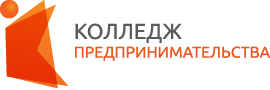 государственное автономное учреждение  Калининградской области профессиональная образовательная организация «КОЛЛЕДЖ ПРЕДПРИНИМАТЕЛЬСТВА»стр.ПАСПОРТ РАБОЧЕЙ ПРОГРАММЫ УЧЕБНОЙ ДИСЦИПЛИНЫ4СТРУКТУРА И СОДЕРЖАНИЕ УЧЕБНОЙ ДИСЦИПЛИНЫ6УСЛОВИЯ РЕАЛИЗАЦИИ РАБОЧЕЙ ПРОГРАММЫ УЧЕБНОЙ ДИСЦИПЛИНЫ9КОНТРОЛЬ И ОЦЕНКА РЕЗУЛЬТАТОВ ОСВОЕНИЯ УЧЕБНОЙ ДИСЦИПЛИНЫ11Вид учебной работыОбъем часовМаксимальная учебная нагрузка (всего)68Обязательная аудиторная учебная нагрузка (всего) 68в том числе:     практические занятия26Самостоятельная работа обучающегося (всего)-   - проработка конспектов занятий, учебной и специальной литературы (по вопросам к параграфам, главам учебных пособий, составленных преподавателем)- решение ситуативных задачИтоговая аттестация в форме дифференцированного зачетаИтоговая аттестация в форме дифференцированного зачетаНаименование разделов и темСодержание учебного материала, лабораторные и практические работы, самостоятельная работа обучающихся, курсовая работ (проект) Содержание учебного материала, лабораторные и практические работы, самостоятельная работа обучающихся, курсовая работ (проект) Объем часовУровень освоения12234Раздел 1 Безопасность жизнедеятельности48ОК 01, ОК 02,ОК 03, ОК 04,ОК 05, ОК 09,ОК 11Тема 1.1Условия обитания человекаСодержание учебного материалаСодержание учебного материала28ОК 01, ОК 02,ОК 03, ОК 04,ОК 05, ОК 09,ОК 11Тема 1.1Условия обитания человека1Понятие среды обитания и опастности с ней связанные.16ОК 01, ОК 02,ОК 03, ОК 04,ОК 05, ОК 09,ОК 11Тема 1.1Условия обитания человека2Здоровый образ жизни. Факторы, влияющие на здоровье16ОК 01, ОК 02,ОК 03, ОК 04,ОК 05, ОК 09,ОК 11Тема 1.1Условия обитания человека3Критерии безопасности техносферы. ПДУ, ПДК.16ОК 01, ОК 02,ОК 03, ОК 04,ОК 05, ОК 09,ОК 11Тема 1.1Условия обитания человека4Загрязнение окружающей среды.16ОК 01, ОК 02,ОК 03, ОК 04,ОК 05, ОК 09,ОК 11Тема 1.1Условия обитания человека5Микроклимат помещений, его влияние на здоровье человека. Работоспособность.16ОК 01, ОК 02,ОК 03, ОК 04,ОК 05, ОК 09,ОК 11Тема 1.1Условия обитания человека6Вредные факторы на производстве и в быту16ОК 01, ОК 02,ОК 03, ОК 04,ОК 05, ОК 09,ОК 11Тема 1.1Условия обитания человека7Опасные факторы на производстве и в быту16ОК 01, ОК 02,ОК 03, ОК 04,ОК 05, ОК 09,ОК 11Тема 1.1Условия обитания человека8 Несчастные случаи на производстве.16ОК 01, ОК 02,ОК 03, ОК 04,ОК 05, ОК 09,ОК 11Тема 1.1Условия обитания человекаПрактические занятияПрактические занятия12ОК 01, ОК 02,ОК 03, ОК 04,ОК 05, ОК 09,ОК 11Тема 1.1Условия обитания человекаАнализ бытовых отходов и их утилизацияАнализ бытовых отходов и их утилизация12ОК 01, ОК 02,ОК 03, ОК 04,ОК 05, ОК 09,ОК 11Тема 1.1Условия обитания человекаИсточники негативных факторов бытовой средыИсточники негативных факторов бытовой среды12ОК 01, ОК 02,ОК 03, ОК 04,ОК 05, ОК 09,ОК 11Тема 1.1Условия обитания человекаЗащита человека от опасных и вредных факторов Защита человека от опасных и вредных факторов 12ОК 01, ОК 02,ОК 03, ОК 04,ОК 05, ОК 09,ОК 11Тема 1.1Условия обитания человекаЗнакомство со средствами индивидуальной защиты (СИЗ)Знакомство со средствами индивидуальной защиты (СИЗ)12ОК 01, ОК 02,ОК 03, ОК 04,ОК 05, ОК 09,ОК 11Тема 1.1Условия обитания человекаСортировка и утилизация отходов.Сортировка и утилизация отходов.12ОК 01, ОК 02,ОК 03, ОК 04,ОК 05, ОК 09,ОК 11Тема 1.1Условия обитания человекаИсследование параметров рабочего местаИсследование параметров рабочего места12ОК 01, ОК 02,ОК 03, ОК 04,ОК 05, ОК 09,ОК 11Тема 1.1Условия обитания человекаИсследование освещенности рабочего местаИсследование освещенности рабочего места12ОК 01, ОК 02,ОК 03, ОК 04,ОК 05, ОК 09,ОК 11Тема 1.1Условия обитания человекаВлияние шума на человекаВлияние шума на человека12ОК 01, ОК 02,ОК 03, ОК 04,ОК 05, ОК 09,ОК 11Тема 1.1Условия обитания человекаВоздействие на организм человека канцерогенных  веществВоздействие на организм человека канцерогенных  веществ12ОК 01, ОК 02,ОК 03, ОК 04,ОК 05, ОК 09,ОК 11Тема 1.1Условия обитания человекаРасследование несчастных случаев на производствеРасследование несчастных случаев на производстве12ОК 01, ОК 02,ОК 03, ОК 04,ОК 05, ОК 09,ОК 11Тема 1.2Защита населения и территории в ЧССодержание учебного материалаСодержание учебного материала20ОК 01, ОК 02,ОК 03, ОК 04,ОК 05, ОК 09,ОК 11Тема 1.2Защита населения и территории в ЧС1МЧС - его задачи и структура. Права и обязанности граждан РФ.12ОК 01, ОК 02,ОК 03, ОК 04,ОК 05, ОК 09,ОК 11Тема 1.2Защита населения и территории в ЧС2Задачи гражданской обороны  РФ. Формирования ГО.12ОК 01, ОК 02,ОК 03, ОК 04,ОК 05, ОК 09,ОК 11Тема 1.2Защита населения и территории в ЧС3Чрезвычайные ситуации. Классы ЧС, фазы ЧС12ОК 01, ОК 02,ОК 03, ОК 04,ОК 05, ОК 09,ОК 11Тема 1.2Защита населения и территории в ЧС4Состояние и перспективы ядерной энергетики в России и за рубежом12ОК 01, ОК 02,ОК 03, ОК 04,ОК 05, ОК 09,ОК 11Тема 1.2Защита населения и территории в ЧС5Чрезвычайные ситуации мирного времени12ОК 01, ОК 02,ОК 03, ОК 04,ОК 05, ОК 09,ОК 11Тема 1.2Защита населения и территории в ЧС6Оповещение населения. Эвакуация. Рассредоточение.12ОК 01, ОК 02,ОК 03, ОК 04,ОК 05, ОК 09,ОК 11Тема 1.2Защита населения и территории в ЧСПрактические занятияПрактические занятия8ОК 01, ОК 02,ОК 03, ОК 04,ОК 05, ОК 09,ОК 11Тема 1.2Защита населения и территории в ЧСИзучение законодательных и нормативно-правовых актов  РФ.Изучение законодательных и нормативно-правовых актов  РФ.8ОК 01, ОК 02,ОК 03, ОК 04,ОК 05, ОК 09,ОК 11Тема 1.2Защита населения и территории в ЧСПравила поведения населения в условиях ЧС природного характераПравила поведения населения в условиях ЧС природного характера8ОК 01, ОК 02,ОК 03, ОК 04,ОК 05, ОК 09,ОК 11Тема 1.2Защита населения и территории в ЧСПравила поведения населения в условиях ЧС техногенного характераПравила поведения населения в условиях ЧС техногенного характера8ОК 01, ОК 02,ОК 03, ОК 04,ОК 05, ОК 09,ОК 11Тема 1.2Защита населения и территории в ЧССпособы противодействия терроризмуСпособы противодействия терроризму8ОК 01, ОК 02,ОК 03, ОК 04,ОК 05, ОК 09,ОК 11Тема 1.2Защита населения и территории в ЧСПравила поведения на пожаре. Знакомство со средствами пожаротушенияПравила поведения на пожаре. Знакомство со средствами пожаротушения8ОК 01, ОК 02,ОК 03, ОК 04,ОК 05, ОК 09,ОК 11Тема 1.2Защита населения и территории в ЧСОсновные принципы защиты населения при химическом пораженииОсновные принципы защиты населения при химическом поражении8ОК 01, ОК 02,ОК 03, ОК 04,ОК 05, ОК 09,ОК 11Тема 1.2Защита населения и территории в ЧСОсновные принципы защиты населения при биологическом пораженииОсновные принципы защиты населения при биологическом поражении8ОК 01, ОК 02,ОК 03, ОК 04,ОК 05, ОК 09,ОК 11Тема 1.2Защита населения и территории в ЧСПервая мед помощь при кровотечениях и травмахПервая мед помощь при кровотечениях и травмах8ОК 01, ОК 02,ОК 03, ОК 04,ОК 05, ОК 09,ОК 11Тема 1.2Защита населения и территории в ЧСПМП при ожогах и обмороженияхПМП при ожогах и обморожениях8ОК 01, ОК 02,ОК 03, ОК 04,ОК 05, ОК 09,ОК 11Тема 1.2Защита населения и территории в ЧСПМП при поражении эл. током ПМП при поражении эл. током 8ОК 01, ОК 02,ОК 03, ОК 04,ОК 05, ОК 09,ОК 11Тема 1.2Защита населения и территории в ЧСПМП при остановке сердцаПМП при остановке сердца8ОК 01, ОК 02,ОК 03, ОК 04,ОК 05, ОК 09,ОК 11Раздел 2Основы обороны государства20ОК 01, ОК 02,ОК 03, ОК 04,ОК 05, ОК 09,ОК 11Тема 2.1Вооруженные Силы Российской ФедерацииСодержание учебного материалаСодержание учебного материала2ОК 01, ОК 02,ОК 03, ОК 04,ОК 05, ОК 09,ОК 11Тема 2.1Вооруженные Силы Российской ФедерацииПрактические занятияПрактические занятия2ОК 01, ОК 02,ОК 03, ОК 04,ОК 05, ОК 09,ОК 11Тема 2.1Вооруженные Силы Российской ФедерацииЗнакомство со структурой  ВС, вооружение и техникой  РА и флотаЗнакомство со структурой  ВС, вооружение и техникой  РА и флота2ОК 01, ОК 02,ОК 03, ОК 04,ОК 05, ОК 09,ОК 11Тема 2.2Прохождение военной службыСодержание учебного материалаСодержание учебного материала4ОК 01, ОК 02,ОК 03, ОК 04,ОК 05, ОК 09,ОК 11Тема 2.2Прохождение военной службыПрактические занятияПрактические занятия4ОК 01, ОК 02,ОК 03, ОК 04,ОК 05, ОК 09,ОК 11Тема 2.2Прохождение военной службыУсловия и порядок прохождения военной службы. Назначение на воинские должностиУсловия и порядок прохождения военной службы. Назначение на воинские должности4ОК 01, ОК 02,ОК 03, ОК 04,ОК 05, ОК 09,ОК 11Содержание учебного материалаСодержание учебного материала8ОК 01, ОК 02,ОК 03, ОК 04,ОК 05, ОК 09,ОК 11Тема 2.3.Общевойсковые уставыОбщевоинские уставы: устав внутренней службы, устав гарнизонной и караульной служб, строевой устав, дисциплинарный уставОбщевоинские уставы: устав внутренней службы, устав гарнизонной и караульной служб, строевой устав, дисциплинарный устав8ОК 01, ОК 02,ОК 03, ОК 04,ОК 05, ОК 09,ОК 11Тема 2.4.Воинская символикаСодержание учебного материалаСодержание учебного материала6ОК 01, ОК 02,ОК 03, ОК 04,ОК 05, ОК 09,ОК 11Тема 2.4.Воинская символикаИзучение государственной и воинской символикиИзучение государственной и воинской символики6ОК 01, ОК 02,ОК 03, ОК 04,ОК 05, ОК 09,ОК 11                                                                                                                                                Итого:                                                                                                                                                Итого:                                                                                                                                                Итого:68Результаты обучения(освоенные умения, усвоенные знания)Формы и методы контроля и оценки результатов обучения Уменияорганизовывать и проводить мероприятия по защите работающих и населения от негативных воздействий чрезвычайных ситуаций;устный опрос, оценка самостоятельной внеаудиторной работы, анализ и оценка действий студентов в ходе выполнения практических заданийпредпринимать профилактические меры для снижения уровня опасностей различного вида и их последствий в профессиональной деятельности и быту;анализ и оценка действий студентов в ходе выполнения практических заданий, решение ситуационных задачиспользовать средства индивидуальной и коллективной защиты от оружия массового поражения; применять первичные средства пожаротушения;анализ и оценка действий студентов в ходе выполнения практических заданийориентироваться в перечне военно-учетных специальностей и самостоятельно определять среди них родственные полученной профессии;оценка внеаудиторной деятельности студента, устный опросприменять профессиональные знания в ходе исполнения обязанностей военной службы на воинских должностях в соответствии с полученной профессией;оценка внеаудиторной деятельности студента владеть способами бесконфликтного общения и саморегуляции в повседневной деятельности и экстремальных условиях военной службы;анализ деятельности студента на уроке-викторинеоказывать первую помощь пострадавшим.оценка внеаудиторной деятельности, анализ и оценка действий студентов в ходе выполнения практических заданийЗнанияпринципы обеспечения устойчивости объектов экономики, прогнозирования развития событий и оценки последствий при техногенных чрезвычайных ситуациях и стихийных явлениях, в том числе в условиях противодействия терроризму как серьезной угрозе национальной безопасности России;устный и письменный опросы, анализ и оценка действий студентов в ходе выполнения практических заданийосновные виды потенциальных опасностей и их последствия в профессиональной деятельности и быту, принципы снижения вероятности их реализации;устный опрос, оценка внеаудиторной деятельностиРезультаты обучения(освоенные умения, усвоенные знания)Формы и методы контроля и оценки результатов обучения основы военной службы и обороны государства; тестирование задачи и основные мероприятия гражданской обороны;демонстрация презентаций, анализ и оценка действий студентов в ходе выполнения практических заданий, тестированиеспособы защиты населения от оружия массового поражения; меры пожарной безопасности и правила безопасного поведения при пожарах;устный опрос, оценка подготовленных презентационных материаловорганизацию и порядок призыва граждан на военную службу и поступления на нее в добровольном порядке;устный опрососновные виды вооружения, военной техники и специального снаряжения, состоящих на вооружении (оснащении) воинских подразделений, в которых имеются военно-учетные специальности, родственные специальности СПО;оценка подготовленных презентационных материалов и сообщений, обсуждения после просмотра учебных фильмовобласть применения получаемых профессиональных знаний при исполнении обязанностей военной службы;Устный опроспорядок и правила оказания первой помощи пострадавшимОценка сообщений, анализ и оценка действий студентов в ходе выполнения практических заданий